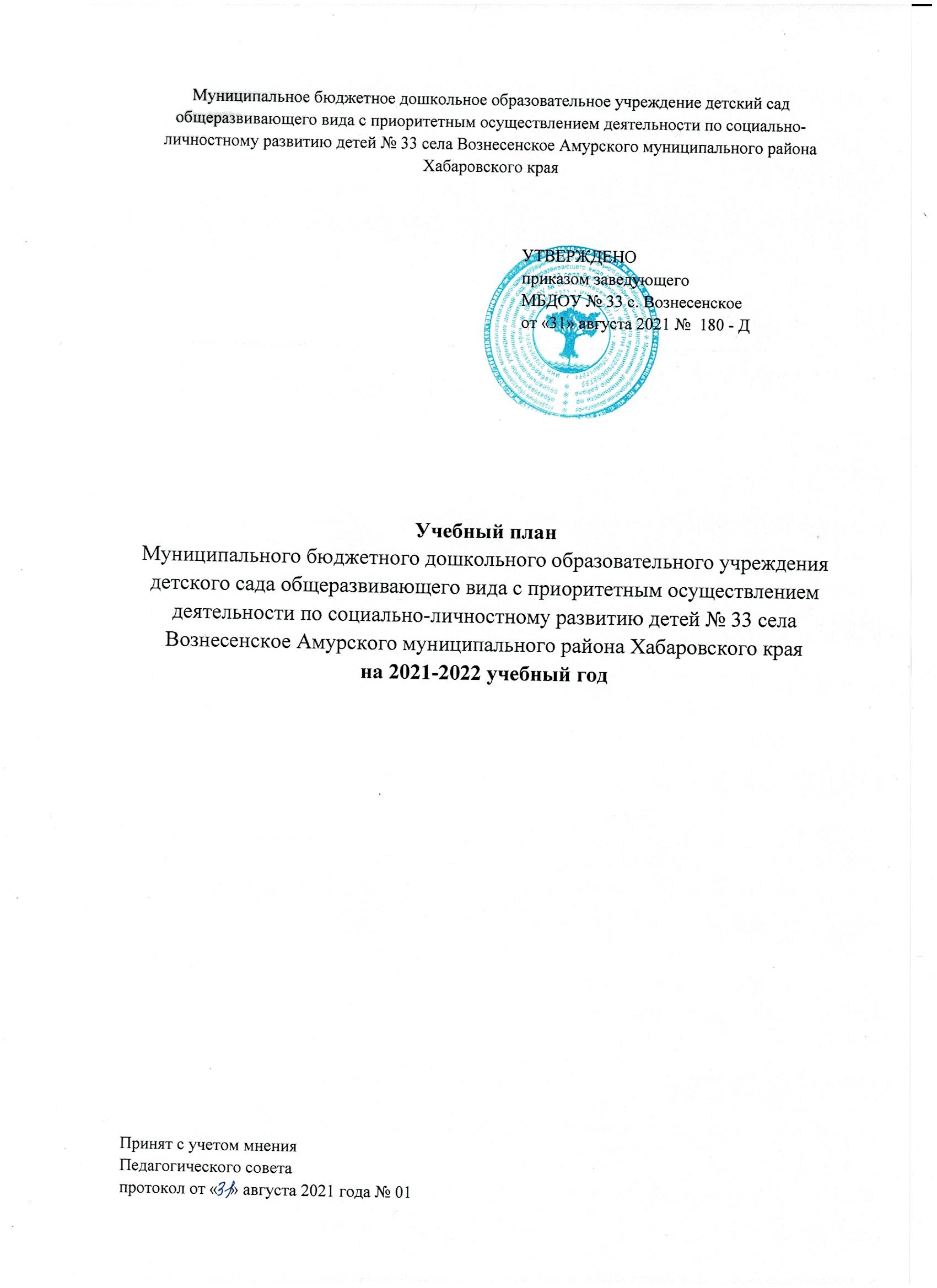 Пояснительная запискаУчебный план является нормативным актом, устанавливающим перечень образовательных областей и объем учебного времени, отводимого на проведение непосредственно образовательной деятельности.Учебный план составлен на основе:Федерального Закона «Об образовании в Российской Федерации» от 29.12. 2012 г.  № 273-ФЗ.                                                                Приказа Министерства образования и науки РФ от 30.08. 2013г. № 1014 «Об утверждении порядка и осуществления образовательной деятельности по основным общеобразовательным программам дошкольного образования».Постановления от 15.05.2013 № 26 «Санитарно-эпидемиологические требования к устройству содержания и организации режима работы дошкольных образовательных организаций» («Об утверждении СанПиН» 2.4.1. 3049-13); Письмом министерства образования и науки российской Федерации от 31.05.2007 № 03-31.05.2007 «О методических рекомендациях по отнесению дошкольных образовательных учреждений к определенному виду»Приказа Министерства образования и науки РФ от 17.10. 2013г. № 1155 «Об утверждении федерального государственного  образовательного стандарта дошкольного образования»;Письмом «Комментарии к ФГОС дошкольного образования» Министерства образования и науки Российской Федерации от 28.02.2014 № 08-249.            План по реализации образовательной программы ДОУ соответствует Уставу и виду дошкольного учреждения.МБДОУ № 33 с. Вознесенское работает в режиме пятидневной рабочей недели, длительность пребывания детей в детском саду составляет 10 часов - с 07.30 до 17.30.В МБДОУ функционирует 6 общеразвивающих группы, укомплектованных в соответствии с возрастными нормами, из которых 2 группы для детей раннего возраста (дети с 1 года до 3 лет), 4 группы для детей дошкольного возраста  группа (с 3-7 лет).Учебный год начинается с 1 сентября и заканчивается 31 мая. Начало непосредственно образовательной деятельности  в 1-й половине дня в 9.00, во второй половине дня с 16.00 Физкультурно-оздоровительными и медицинскими услугами охвачены все дети дошкольного учреждения.В структуре учебного плана выделяются инвариантная  и вариативная часть. Инвариантная часть обеспечивает выполнение обязательной части основной общеобразовательной программы дошкольного образования (составляет 60 % от общего нормативного времени, отводимого на освоение образовательной программы Учреждения).Вариативная часть учебного плана (составляет 40 % от общей учебной нагрузки), формируемая участниками образовательного процесса ДОУ, обеспечивает вариативность – использование парциальных программ и технологий, а так же дополнительное образование для воспитанников которое реализуется через кружковую работу.Содержание образовательного процесса выстроено на основе примерной основной образовательной программы дошкольного образования «От рождения до школы» под редакцией Н.Е. Вераксы, Т.С. Комаровой, М.А. Васильевой.	Парциальные программы:- Проект приобщения детей к нанайской культуре; - «Обучение детей грамоте», Л.Е. Журова;- «Цветные ладошки», И.А. Лыкова;- «Юный эколог», С.Н. Николаева;- «Безопасность», Р.Б. Стеркиной;- «Светофор», Данилова Т.И.;- «Ладушки»; И. Каплуновой, И. Новоскольцевой;Организация образовательного  процесса включает:совместную деятельность взрослого с детьми (непосредственно образовательная деятельность) и решение образовательных задач в ходе режимных моментов;самостоятельную деятельность детей.Форма организации образовательной деятельности:- группы раннего, младшего возраста (с 1 до 4 лет)– подгрупповая;- средний возраст (с 4 до 5 лет) – фронтальная;- старший возраст (с 5 до 7 лет) – фронтальная.Учитывая СанПиН 2.4.1.3049-13 «Санитарно-эпидемиологические требования к устройству, содержанию и организации режима работы дошкольных образовательных организаций»:Для детей в возрасте от 1 до 3 лет непосредственно образовательная деятельность составляет не более 1,5 часа  в неделю (игровая, музыкальная деятельность, общение, развитие движений). Продолжительность непрерывной образовательной деятельности не более 10 минут в первую и вторую половину дня.Продолжительность непрерывной непосредственно образовательной деятельности для детей 2, 3-го года жизни - не более 10 минут,для детей 4-го года жизни - не более 15 минут, для детей 5-го года жизни - не более 20 минут, для детей 6-го года жизни - не более 25 минутдля детей 7-го года жизни - не более 30 минут. Максимально допустимый объем образовательной нагрузки в первой половине дня - в младшей и средней группах не превышает 30 и 40 минут соответственно, - в старшей и подготовительной 45 минут и 1,5 часа соответственно. 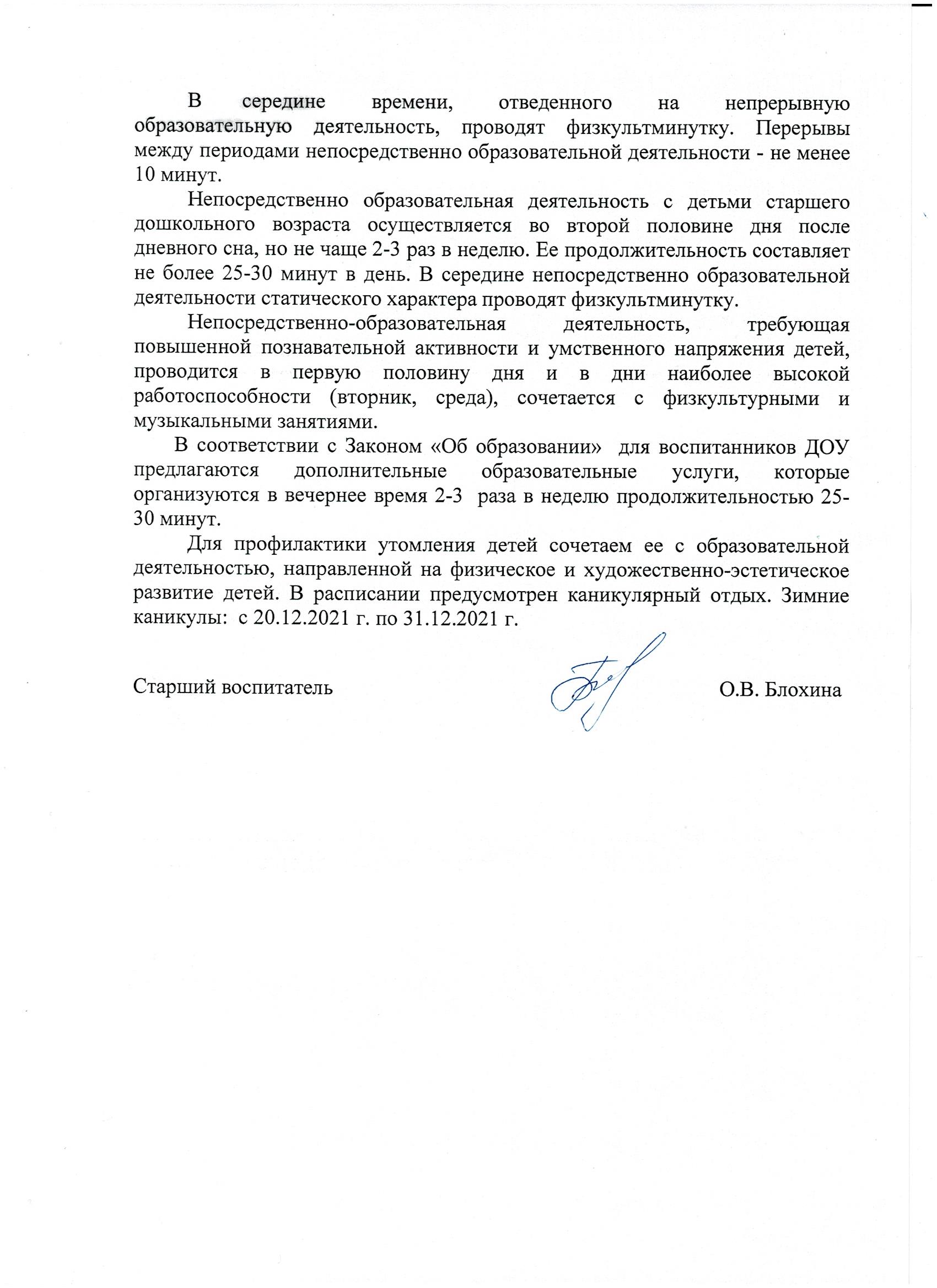 ПРИЛОЖЕНИЕ 3План  образовательной деятельности*  реализация образовательной деятельности «Приобщение к социальному миру», «Безопасность». Программа реализуется в ходе совместной, самостоятельной деятельности и в ходе режимных моментов.	График кружков составлен с учетом СанПиН, исключают возможность эмоциональной и физической перегрузки детей и проводятся 1-2 раза в неделю.Образовательные областиНаправления развитияОрганизованная совместная деятельность с детьмиВозраст детей, количество НОДВозраст детей, количество НОДВозраст детей, количество НОДВозраст детей, количество НОДВозраст детей, количество НОДВозраст детей, количество НОДВозраст детей, количество НОДВозраст детей, количество НОДВозраст детей, количество НОДВозраст детей, количество НОДВозраст детей, количество НОДВозраст детей, количество НОДВозраст детей, количество НОДВозраст детей, количество НОДВозраст детей, количество НОДВозраст детей, количество НОДВозраст детей, количество НОДВозраст детей, количество НОДОбразовательные областиНаправления развитияОрганизованная совместная деятельность с детьми1-2 года1-2 года1-2 года2-3 года2-3 года2-3 года3-4 года3-4 года3-4 года4-5 лет4-5 лет4-5 лет5-6 лет 5-6 лет 5-6 лет 6-7 лет 6-7 лет 6-7 лет Образовательные областиНаправления развитияОрганизованная совместная деятельность с детьмиНедМес.ГодНедМес.ГодНедМес.ГодНедМес.ГодНедМес.ГодНедМес.ГодФизическое развитиеФизическая культураразвитие физической культуры28712871312109312112312112312113Физическое развитиеЗдоровьев ходе режимных моментов и через интеграцию с другими образовательными областямив ходе режимных моментов и через интеграцию с другими образовательными областямив ходе режимных моментов и через интеграцию с другими образовательными областямив ходе режимных моментов и через интеграцию с другими образовательными областямив ходе режимных моментов и через интеграцию с другими образовательными областямив ходе режимных моментов и через интеграцию с другими образовательными областямив ходе режимных моментов и через интеграцию с другими образовательными областямив ходе режимных моментов и через интеграцию с другими образовательными областямив ходе режимных моментов и через интеграцию с другими образовательными областямив ходе режимных моментов и через интеграцию с другими образовательными областямив ходе режимных моментов и через интеграцию с другими образовательными областямив ходе режимных моментов и через интеграцию с другими образовательными областямив ходе режимных моментов и через интеграцию с другими образовательными областямив ходе режимных моментов и через интеграцию с другими образовательными областямив ходе режимных моментов и через интеграцию с другими образовательными областямив ходе режимных моментов и через интеграцию с другими образовательными областямив ходе режимных моментов и через интеграцию с другими образовательными областямив ходе режимных моментов и через интеграцию с другими образовательными областямиСоциально-коммуникативное развитиеБезопасность формирование основ безопасности жизнедеятельностив ходе режимных моментов и через интеграцию с другими образовательными областямив ходе режимных моментов и через интеграцию с другими образовательными областямив ходе режимных моментов и через интеграцию с другими образовательными областямив ходе режимных моментов и через интеграцию с другими образовательными областямив ходе режимных моментов и через интеграцию с другими образовательными областямив ходе режимных моментов и через интеграцию с другими образовательными областямив ходе режимных моментов и через интеграцию с другими образовательными областямив ходе режимных моментов и через интеграцию с другими образовательными областямив ходе режимных моментов и через интеграцию с другими образовательными областямив ходе режимных моментов и через интеграцию с другими образовательными областямив ходе режимных моментов и через интеграцию с другими образовательными областямив ходе режимных моментов и через интеграцию с другими образовательными областямив ходе режимных моментов и через интеграцию с другими образовательными областямив ходе режимных моментов и через интеграцию с другими образовательными областямив ходе режимных моментов и через интеграцию с другими образовательными областямив ходе режимных моментов и через интеграцию с другими образовательными областямив ходе режимных моментов и через интеграцию с другими образовательными областямив ходе режимных моментов и через интеграцию с другими образовательными областямиСоциально-коммуникативное развитиеСоциализацияв ходе режимных моментов и через интеграцию с другими образовательными областямив ходе режимных моментов и через интеграцию с другими образовательными областямив ходе режимных моментов и через интеграцию с другими образовательными областямив ходе режимных моментов и через интеграцию с другими образовательными областямив ходе режимных моментов и через интеграцию с другими образовательными областямив ходе режимных моментов и через интеграцию с другими образовательными областямив ходе режимных моментов и через интеграцию с другими образовательными областямив ходе режимных моментов и через интеграцию с другими образовательными областямив ходе режимных моментов и через интеграцию с другими образовательными областямив ходе режимных моментов и через интеграцию с другими образовательными областямив ходе режимных моментов и через интеграцию с другими образовательными областямив ходе режимных моментов и через интеграцию с другими образовательными областямив ходе режимных моментов и через интеграцию с другими образовательными областямив ходе режимных моментов и через интеграцию с другими образовательными областямив ходе режимных моментов и через интеграцию с другими образовательными областямив ходе режимных моментов и через интеграцию с другими образовательными областямив ходе режимных моментов и через интеграцию с другими образовательными областямив ходе режимных моментов и через интеграцию с другими образовательными областямиСоциально-коммуникативное развитиеТрудтрудовое воспитаниев ходе режимных моментов и через интеграцию с другими образовательными областямив ходе режимных моментов и через интеграцию с другими образовательными областямив ходе режимных моментов и через интеграцию с другими образовательными областямив ходе режимных моментов и через интеграцию с другими образовательными областямив ходе режимных моментов и через интеграцию с другими образовательными областямив ходе режимных моментов и через интеграцию с другими образовательными областямив ходе режимных моментов и через интеграцию с другими образовательными областямив ходе режимных моментов и через интеграцию с другими образовательными областямив ходе режимных моментов и через интеграцию с другими образовательными областямив ходе режимных моментов и через интеграцию с другими образовательными областямив ходе режимных моментов и через интеграцию с другими образовательными областямив ходе режимных моментов и через интеграцию с другими образовательными областямив ходе режимных моментов и через интеграцию с другими образовательными областямив ходе режимных моментов и через интеграцию с другими образовательными областямив ходе режимных моментов и через интеграцию с другими образовательными областямив ходе режимных моментов и через интеграцию с другими образовательными областямив ходе режимных моментов и через интеграцию с другими образовательными областямив ходе режимных моментов и через интеграцию с другими образовательными областямиПознавательное развитиеПознание экологическое воспитание 14371437143814381438Познавательное развитиеПознание Формирование целостной картины мира, расширение кругозора1434Познавательное развитиеПознание математическое развитие14371437143714372872Познавательное развитиеПознание сенсорное развитие1437Речевое развитиеКоммуникацияразвитие речи143714341434143414371437Речевое развитиеКоммуникацияподготовка к обучению грамоте143728711,5656Речевое развитиеЧтение художест.литератур.чтение художественной литературыв ходе режимных моментов и через интеграцию с другими образовательными областямив ходе режимных моментов и через интеграцию с другими образовательными областямив ходе режимных моментов и через интеграцию с другими образовательными областямив ходе режимных моментов и через интеграцию с другими образовательными областямив ходе режимных моментов и через интеграцию с другими образовательными областямив ходе режимных моментов и через интеграцию с другими образовательными областямив ходе режимных моментов и через интеграцию с другими образовательными областямив ходе режимных моментов и через интеграцию с другими образовательными областямив ходе режимных моментов и через интеграцию с другими образовательными областямив ходе режимных моментов и через интеграцию с другими образовательными областямив ходе режимных моментов и через интеграцию с другими образовательными областямив ходе режимных моментов и через интеграцию с другими образовательными областямив ходе режимных моментов и через интеграцию с другими образовательными областямив ходе режимных моментов и через интеграцию с другими образовательными областямив ходе режимных моментов и через интеграцию с другими образовательными областямив ходе режимных моментов и через интеграцию с другими образовательными областямив ходе режимных моментов и через интеграцию с другими образовательными областямив ходе режимных моментов и через интеграцию с другими образовательными областямиХудожественно-эстетическое развитиеХудожественное  творчествоРисование 143714371437143714371437Художественно-эстетическое развитиеХудожественное  творчествоЛепка143714370,52190,52190,52170,5217Художественно-эстетическое развитиеХудожественное  творчествоАппликацияв ходе режимных моментов и через интеграцию с другими образовательными областямив ходе режимных моментов и через интеграцию с другими образовательными областямив ходе режимных моментов и через интеграцию с другими образовательными областямив ходе режимных моментов и через интеграцию с другими образовательными областямив ходе режимных моментов и через интеграцию с другими образовательными областямив ходе режимных моментов и через интеграцию с другими образовательными областями0,52190,52180,52170,5217Художественно-эстетическое развитиеХудожественное  творчествоКонструированиев ходе режимных моментов и через интеграцию с другими образовательными областямив ходе режимных моментов и через интеграцию с другими образовательными областямив ходе режимных моментов и через интеграцию с другими образовательными областямив ходе режимных моментов и через интеграцию с другими образовательными областямив ходе режимных моментов и через интеграцию с другими образовательными областямив ходе режимных моментов и через интеграцию с другими образовательными областями1437143714371437Художественно-эстетическое развитиеХудожественное  творчествоКонструированиев ходе режимных моментов и через интеграцию с другими образовательными областямив ходе режимных моментов и через интеграцию с другими образовательными областямив ходе режимных моментов и через интеграцию с другими образовательными областями14381437143714371437Художественно-эстетическое развитиеМузыкамузыка287528752875287128722871Всего:1040328104036611444041248440134847513,554495Длительность НОДДлительность НОД10 минут10 минут10 минут10 минут10 минут10 минут15 минут15 минут15 минут20 минут20 минут20 минут25 минут25 минут25 минут30 минут30 минут30 минутОбъем недельной образовательной нагрузкиОбъем недельной образовательной нагрузки1ч. 40мин.1ч. 40мин.1ч. 40мин.1 ч. 40 мин.1 ч. 40 мин.1 ч. 40 мин.2 ч. 45 мин.2 ч. 45 мин.2 ч. 45 мин.4 часов4 часов4 часов5 ч. 25 мин5 ч. 25 мин5 ч. 25 мин6ч. 45 мин.6ч. 45 мин.6ч. 45 мин.Вариативная частьВариативная частьВариативная частьВариативная частьВариативная частьВариативная частьВариативная частьВариативная частьВариативная частьВариативная частьВариативная частьВариативная частьВариативная частьВариативная частьВариативная частьВариативная частьВариативная частьВариативная частьВариативная частьВариативная частьВариативная частьДополнительные образовательные услугиДополнительные образовательные услугиДополнительные образовательные услуги1/10 мин1/10 мин1/10 мин1/15 мин1/15 мин1/15 мин1/20 мин1/20 мин1/20 мин1/25 мин1/25 мин1/25 мин1/30 мин1/30 мин1/30 мин